Інформація про результати доборуз призначення на вакантну посаду державної служби категорії «В» секретаря судового засідання Північного апеляційного господарського суду, оголошеного наказом від 08.12.2020 № 237-к шляхом укладення контрактуЗа результатами розгляду інформації та поданих особами документів, з урахуванням якостей та досягнень осіб, не визначено осіб для проведення співбесід з ними:Голова конкурсної комісії						    А.В. ОвчаренкоЧлени конкурсної комісії						    Р.В. Качур    М.М. Подгорнова										    І.Л. Тереля    С.В. Тюріна15.12.2020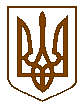 ПІВНІЧНИЙ АПЕЛЯЦІЙНИЙ ГОСПОДАРСЬКИЙ СУДвул. Шолуденка, буд.1, літера А, м. Київ, 04116, тел. (044) 230-06-58Порядковий номер вакансіїПрізвище, ім’я, по батьковіНайменування посадиСтроковість укладення контракту237-косіб для проведення співбесід не визначено секретар судового засідання Північного апеляційного господарського судуна період дії карантину, установленого з метою запобігання поширенню на території України гострої респіраторної хвороби COVID-19, спричиненої коронавірусом SARS-CoV-2, та до дня визначення переможця конкурсу